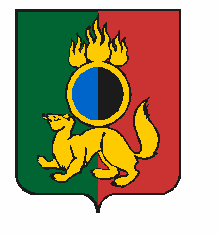 АДМИНИСТРАЦИЯ ГОРОДСКОГО ОКРУГА ПЕРВОУРАЛЬСКПОСТАНОВЛЕНИЕг. ПервоуральскО назначении Координатора территориальной трехсторонней комиссии по регулированию социально-трудовых отношений в городском округе ПервоуральскВ соответствии со статьей 35 Трудового кодекса Российской Федерации, Законом Свердловской области от 9 июня 2007 года N 53-ОЗ «О территориальных трехсторонних комиссиях по регулированию социально-трудовых отношений в муниципальных образованиях, расположенных на территории Свердловской области», в целях развития и совершенствования системы социального партнерства на территории городского округа Первоуральск, повышения эффективности деятельности территориальной трехсторонней комиссии по регулированию социально-трудовых отношений, Администрация городского округа ПервоуральскПОСТАНОВЛЯЕТ:1. Назначить Координатором территориальной трехсторонней комиссии по регулированию социально-трудовых отношений в городском округе Первоуральск заместителя Главы городского округа Первоуральск по управлению социальной сферой.2.  Опубликовать настоящее постановление в газете «Вечерний Первоуральск» и разместить на официальном сайте городского округа Первоуральск.3. Контроль за выполнением настоящего постановления оставляю за собой.03.10.2023№2606Глава городского округа Первоуральск     И.В. Кабец